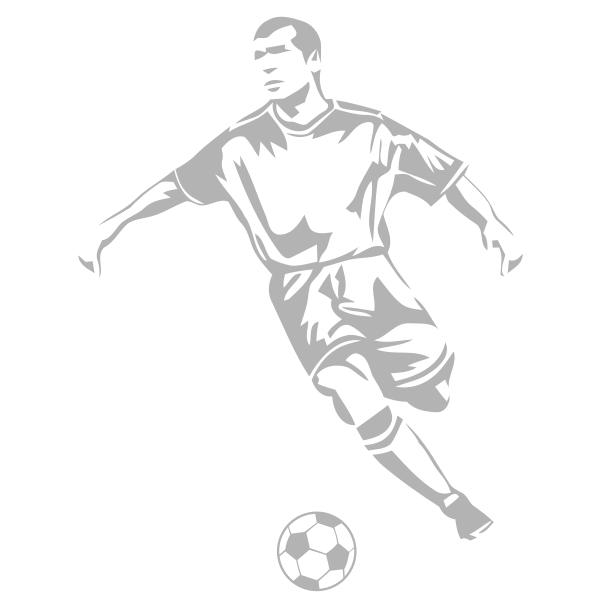 VABILOKMN LUTKE in ŠKT društvo Levpa organizirata 15. malonogometni turnir, ki bo dne 1. in 2. julija 2016 (v petek zvečer in soboto popoldne) v športnem parku Levpa (severna primorska, blizu Kanala ob Soči).PRAVILA: Igra se na asfaltnem igrišču. Število igralcev je 3+1. Igra se po pravilih FIFA za Futsal, brez akumuliranih prekrškov.PRIJAVE: Prijavite se lahko do četrtka, 30. junija 2016 do 21.00 ure na telefonski številki:		GSM: 031 862 731 (Peter)GSM: 031 435 709 (Boštjan)GSM: 031 770 154 (Uroš)Prijavnina znaša 35€, ki se poravna do prve tekme.NAGRADE:	1. mesto: 50% denarnega sklada od prijavnine + pokal2. mesto: 30% denarnega sklada od prijavnine + pokal3. mesto: 10% denarnega sklada od prijavnine + pokal4. mesto: 10% denarnega sklada od prijavnine + pokalŽREBANJE: Žreb bo izveden v četrtek, 30. junija 2016 ob 21.00 uri v športnem parku Levpa.V soboto zvečer sledi zabava in ples s skupino  7 ŠRIT.V primeru slabega vremena bo ples v dvorani, ob 21. uri.Lep športni pozdrav.ŠKT DRUŠTVO LEVPAAleksander Štrukelj, predsednik